Семейный капустник «8 Марта»В 4 «Е» КЛАССЕ МБОУ СОШ № 12 г.к. Анапа, ст. АнапскаяПодготовила и провела учитель начальных классов БАТАЛОВА ЕЛЕНА НИКОЛАЕВНА2015Задачи:   формировать у ребят уважительное отношение к своей семье, матери и культуру взаимоотношений родителей и детей;способствовать сближению взрослых и детей, формированию положительных эмоций.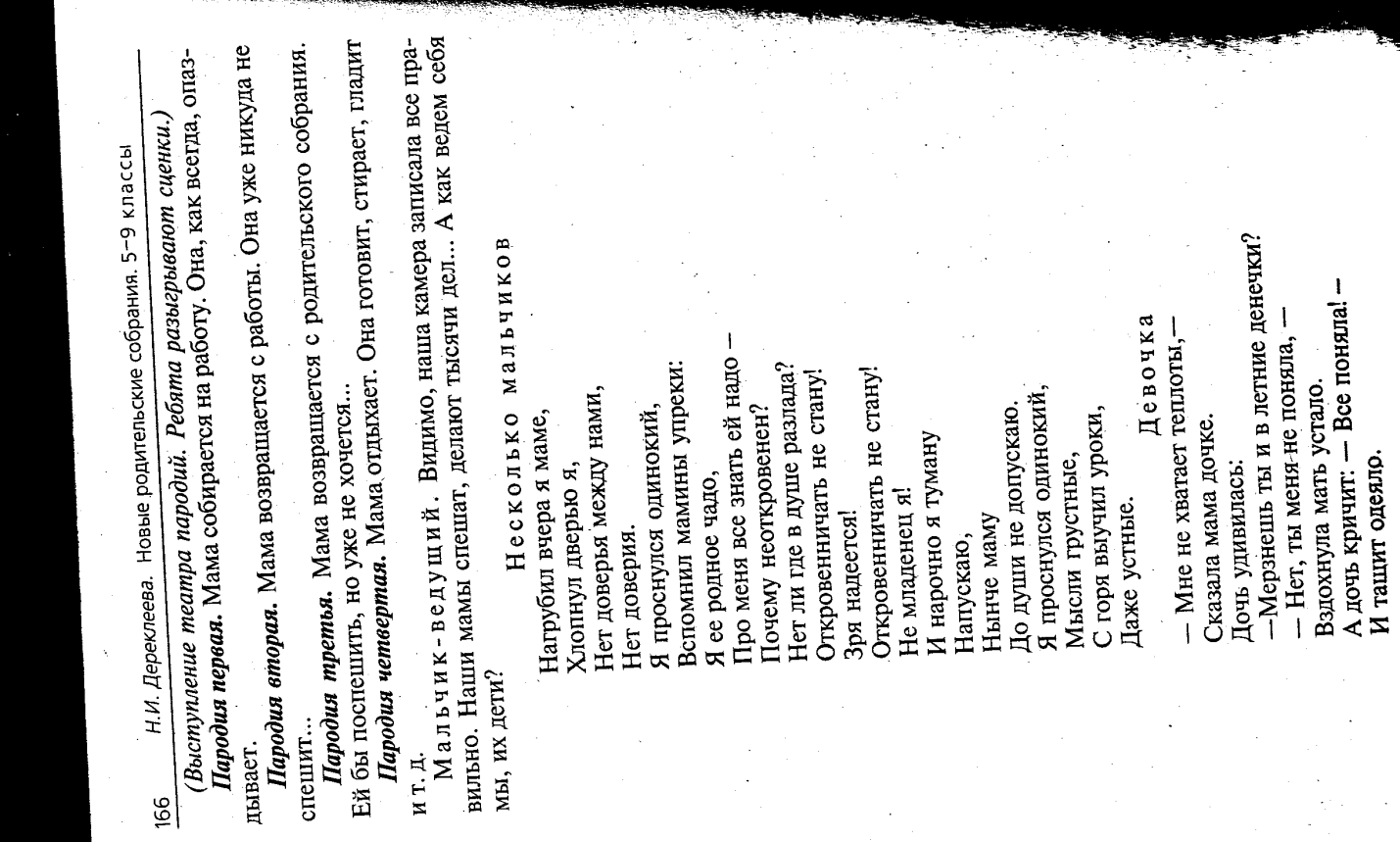 Форма проведения: семейный капустник.Ход праздникаВступительное слово Уважаемые мамы и папы, бабушки и дедушки! Мы рады видеть вас в этом зале. Надеюсь, что среди вас нет равнодушных. Значит, будут сегодня и болельщики, и зрители.Под музыку входят ребятаДорогие мамы,Милые, для вас Концерт весенний, радостныйУстроим мы сейчас.Выступления учащихся (стихотворение, песня, сценка, песня), выходят ведущиеДевочка: Свет мой, зеркальце, скажи                Да всю правду доложи:                 Кто на свете всех умнее, всех любимей и добрее?Мальчик: И ей зеркальце в ответ:                 Все девицы так прекрасны,                 В том, конечно, спору нет!                Только есть такое слово,                Что дороже дорого!               В этом слове – первый крик,               Радость солнечной улыбки,               В этом слове – счастья миг               Дорогой и очень близкий!Девочка. Готовясь к капустнику, мы решили посмотреть на наших мам с помощью волшебной видеокамеры. Она записала интересные моменты из жизни наших мам. На сцене – театр пародий «Светлячок». Вот что «высветили» наши артисты.Выступление театра пародий. Ребята разыгрывают сценки.Пародия первая. Мама собирается на работу. Она, как всегда, опаздывает.Пародия вторая. Мама возвращается с работы. Она уже никуда не спешит...Пародия третья. Мама возвращается с родительского собрания. Ей бы поспешить, но уже не хочется...Пародия четвертая. Мама отдыхает. Она готовит, стирает, гладит и т. д.Мальчик. Видимо, наша камера записала все правильно. Наши мамы спешат, делают тысячи дел... А как ведем себя мы, их дети?Нагрубил вчера я маме,  Хлопнул дверью я,                                   Нет доверья между нами,                      Нет доверия.                                              Я проснулся одинокий, Вспомнил мамины упреки:             Я ее родное чадо,                           Про меня все знать ей надо —Почему неоткровенен?  Нет ли где в душе разлада?     Откровенничать не стану! Зря надеется!Откровенничать не стану!Не младенец я!И нарочно я тумануНапускаю,Нынче мамуДо души не допускаю.Я проснулся одинокий,Мысли грустные,С горя выучил уроки,Даже устные.Девочка— Мне не хватает теплоты,— Сказала мама дочке. Дочь удивилась:—Мерзнешь ты и в летние денечки?— Нет, ты меня не поняла, — Вздохнула мать устало. А дочь кричит: — Все поняла! — И тащит одеяло.Мальчик. А сейчас проведём конкурсы для наших мам.Конкурс 1. Нарисуйте портрет своего ребёнка с закрытыми глазами.Конкурс 2. «Пойми без слов». Мама должна при помощи жестов сказать фразу, а ребёнок должен её объяснить. Затем – наоборот.Мальчик. Как нам хочется, родные,                 Чтоб улыбались вы всегда                  Чтоб стороной вас обходила       	       Всякая беда.	       Пусть глаза ваши лучатся	      Только добрым светом!	      И любовью ваших  деток	       Будет жизнь согрета!	  ДевочкаА сейчас мы приглашаем всех на чай.Приглашаем Вас                                                 на праздник5 марта в 15ч.Ученики 6 классаПриглашаем Васна праздник5 марта в 15ч.Ученики 6 классаПриглашаем Васна праздник5 марта в 15ч.Ученики 6 классаПриглашаем Васна праздник5 марта в 15ч.Ученики 6 классаПриглашаем Васна праздник5 марта в 15ч.Ученики 6 классаПриглашаем Васна праздник5 марта в 15ч.Ученики 6 классаПриглашаем Васна праздник5 марта в 15ч.Ученики 6 классаПриглашаем Васна праздник5 марта в 15ч.Ученики 6 классаКлассный час: «С праздником 8 Марта»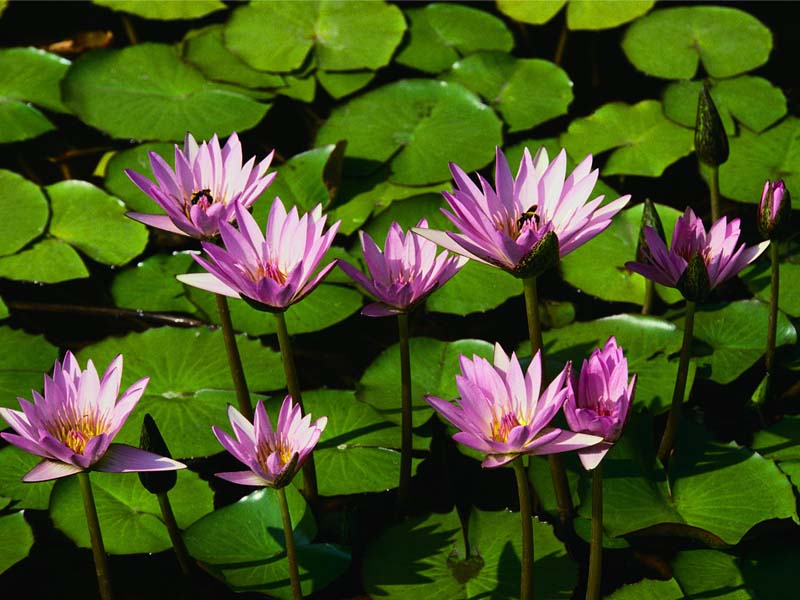 Подготовила и провелаЖданова Н.И.